 муниципальное автономное дошкольное образовательное учреждение Муниципального образования город Ирбит «Детский сад № 23»АКЦИЯОтряда ЮИД «Внимание, притормози!!!» 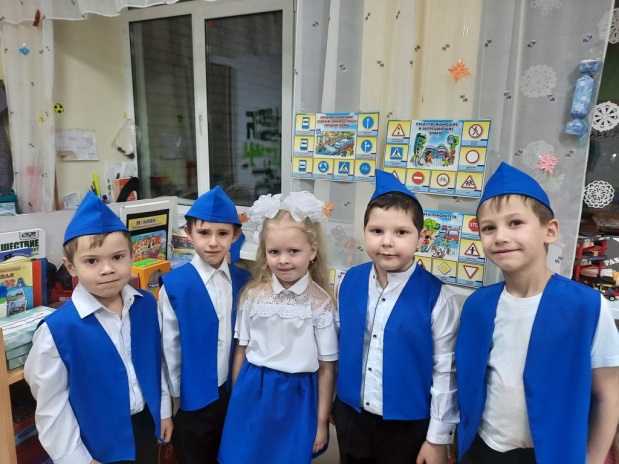      20 января 2021 года в соответствии с планом по профилактике правил дорожного движения отрядом юных инспекторов «Светофорчик» старшей группы «Фантазёры» для родителей, детей и сотрудников детского сада проведена акция «Внимание, притормози!!!», на которой дети рассказывали о соблюдении ПДД  в зимний период, о том, как это важно притормаживать вблизи пешеходного перехода и ледяных горок, для каждого участника акции дети приготовили памятки!Помни водитель, ПРИТОРМОЗИ!!!                       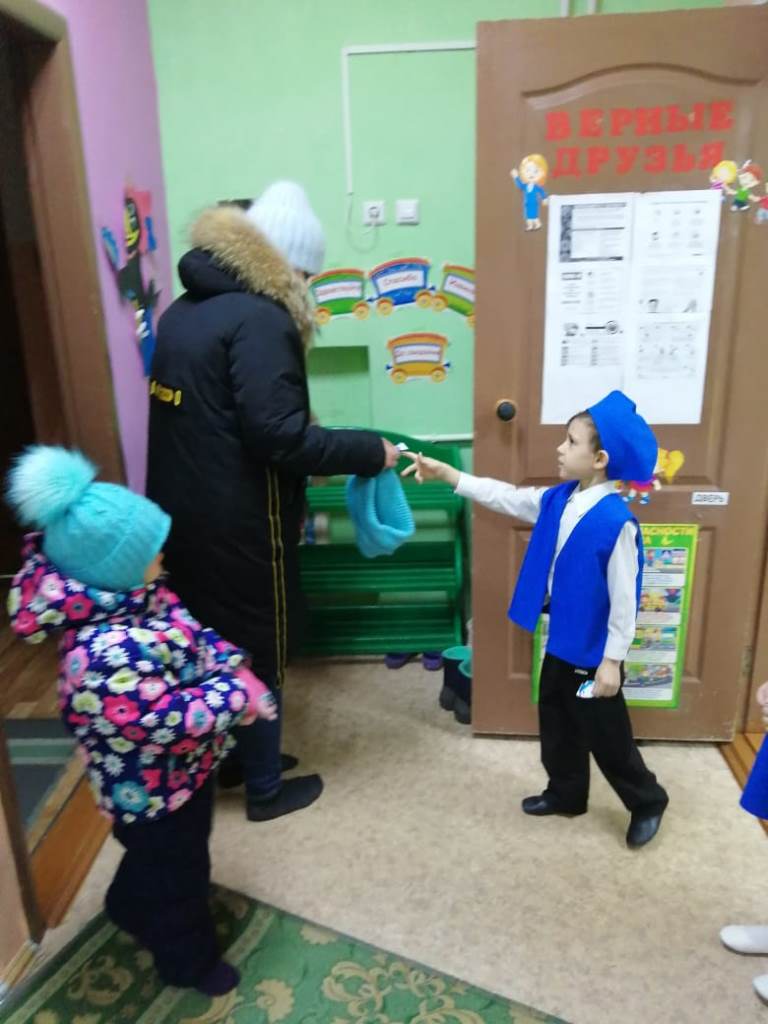 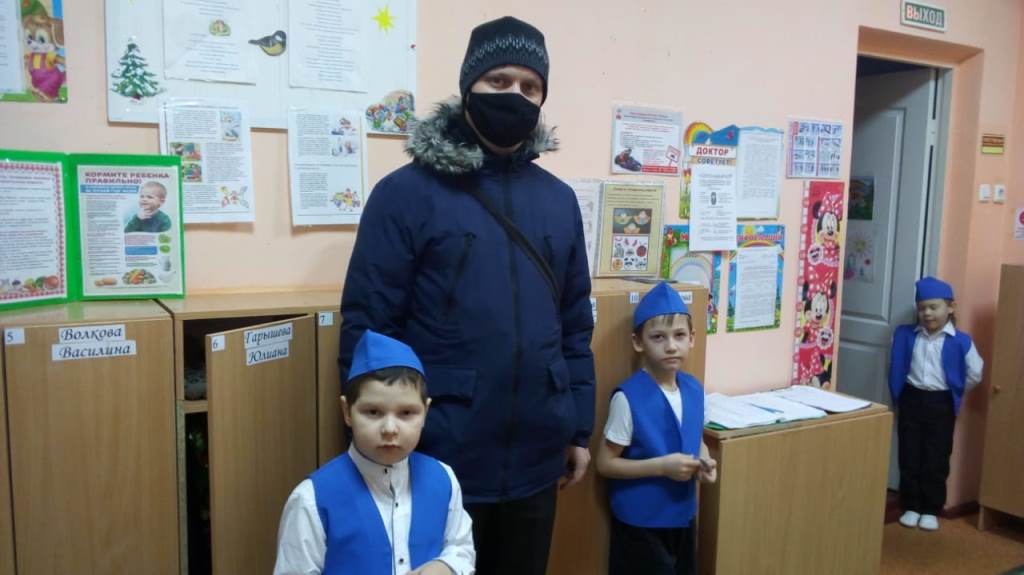 